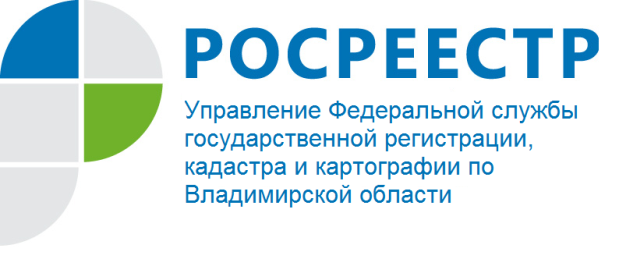 ПРЕСС-РЕЛИЗЗапросить сведения из ЕГРН можно на сайте РосреестраЕдиный государственный реестр недвижимости (ЕГРН) – это достоверный источник информации об объектах недвижимости на территории Российской Федерации. Кадастровый учет, возникновение и переход права на объекты недвижимости подтверждаются выпиской из ЕГРН.Подать запрос в электронном виде на предоставление сведений из Единого государственного реестра недвижимости (ЕГРН) можно на официальном сайте Росреестра (www.rosreestr.ru) в соответствии со вступившим в силу с 1 января 2017 года Федеральным законом № 218-ФЗ               «О государственной регистрации недвижимости». Электронный сервис по предоставлению сведений из ЕГРН об объекте недвижимости позволяет гражданам и бизнесу напрямую обратиться в Росреестр за получением одной из наиболее популярных услуг ведомства. Благодаря современным информационным технологиям заявители могут не терять время на визит в офис. Получить сведения об объектах, учтенных в ЕГРН, заявители могут как в электронном виде, так и при личном обращении в офисы Филиала ФГБУ «ФКП Росреестра» по Владимирской области, а также многофункциональные центры «Мои документы». Согласно Федеральному закону № 218-ФЗ                                    «О государственной регистрации недвижимости» сведения предоставляются в срок не более 3 дней. В случае обращения в многофункциональный центр срок оказания услуги увеличивается на 2 дня. На официальном сайте Росреестра вы можете подать запрос на получение сведений ЕГРП в электронном виде, посредством раздела «Электронные сервисы → Получение сведений ЕГРН», перейти к которому можно, выбрав одну из категорий: "Физическим лицам", "Юридическим лицам" или "Специалистам" на главной странице сайта. 